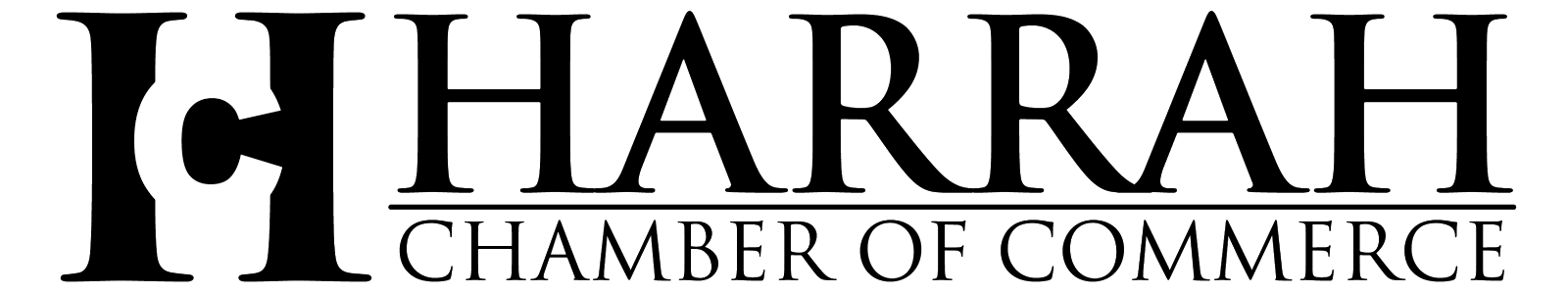 Harrah Day Health Fair ~ September 8, 2018Check payable to: Harrah Chamber of CommerceMail Check & Application:Precision PT-Harrah Day Health Fair19629 NE 23rd StreetHarrah, OK 73045Organization:			    Health Specialty/topic:Contact Person:		             Contact Cell Phone:Email Address:Mailing Address:The Health Fair is available to the public from 9:00 am to 3:00 pm. Booth rentals are $40.You must be set up by 8:30 am. Any vehicles used to set up booths must be out the park by 9:00 am due to the parade beginning at 9:30 am. Your organization must have a representative present at your booth for the duration of the health fair. It is recommended to bring the following:Tables will be providedAt least 2 chairs for boothA banner with your organizations name to drape across your boothHandouts offering information about your company or group and what you offer to the publicBusiness cards to give outA small cooler with drinks/snacks for youA small fan for your booth for when it gets crowded or hotExtension cord (if you require electricity)  It will be located on one of the basketball courts. Last year Harrah Day had more than 5000 people in attendance. The Health Fair is a great way to advertise your company and offer helpful health information to the public. Your participation is greatly appreciated!Health Fair Representative: Geoff Hargis Email: ghargis27@gmail.comO: 405-531-8644